社團法人臺灣臺北科技大學產官學研菁英協會第一屆第三次理監事聯席會議紀錄一、時間：2013.2.23（星期六）下午6：00正二、地點：台北君悅飯店2樓 漂亮海鮮餐廳三、主席：蔡裕慶理事長   　　　　　　　　　　　　　　　記錄：林淑欣四、出席：（一）理事部分：（理事15人，出席8位）　　　蔡裕慶、王小瀋、葉寅夫、嚴隆財、林啟瑞、李嘉華、張宏嘉、李枝昌。（二）監事部分：（監事3人，出席3位）      白陽泉、林俊慧、黃國真。（三）請假理事：詹世弘、洪三平、徐明德、沈文振、張水美、林茂桂、洪炳雄。      (以上請假理事7位)五、列席：顧問：姚立德。會務人員：鄧道興、林淑欣。六、主席致詞(略)七、前次(101.10.18)理監事會議決議事項執行進度報告：(一)聯誼委員會：順利完成第六次例會暨專題演講活動、已參訪標竿企業先鋒公    司、預定於參訪億光電子工業股份有限公司。(二)產學研委員會：預計在3月至5月間舉辦產學合作說明座談會，邀請北科大　　相關系所老師、會員或準會員之研發部門主管分類分組座談。(三)會務執行：菁英會網站(www.tteu.com.tw)已建置完成，並於去年11月中    正式上線。八、會務工作報告：(一)本會於去年10月24日獲內政部台內社字第1010336219號函准予立案。(二)本會於去年12月26日獲臺灣臺北地方法院登記處101法登社字第167號函    准設立登記為「社團法人臺灣臺北科技大學產官學研菁英協會」。(三)101年度會員入會累計60人，其中企業及一般人士類別計38人、學者公教    研究人員類別計22人。總計入會費收入新台幣147萬元，常年會費收入147　　萬元，利息收入1422元。(四)按本會內部規範第十條「入會費項下金額以不動支為原則，其動支須經全體　　理監事同意」，故將101年度入會費147萬元辦理一年期定存、常年會費100　　萬元辦理三個月短期定存，並已於102年2月8日完成定存作業。    主席裁示：洽悉(經詢在場理、監事無異議)九、討論提案：案由：擬具101年度工作報告、收支決算表、現金出納表、資產負債表、財產目　　　錄等，提請審議。說明：　一、按本會章程第三十二條規定：由理事會編造年度工作報告、收支決算表、　　　現金出納表、資產負債表、財產目錄及基金收支表，送監事會審核後，造　　　具審核意見書送還理事會，提會員大會通過，於三月底前報主管機關核　　　備。　二、茲草擬如下草案，敬請審議。　　　（一）「101年度工作報告」（如附件一，P.4）。　　　（二）「101年度收支決算表」（如附件二，P.6）。　　　（三）「101年度現金出納表」（如附件三，P.8）。　　　（四）「101年度資產負債表」（如附件四，P.9）。　　　（五）「101年度財產目錄」（如附件五，P.10）。決議：通過。案由：按本會章程第七條規定，擬成立會員入會審議小組，以加速會員入會。提　　　請討論。說明：一、依據章程規定，申請入會者應經理事會審核通過，唯此程序並無明確客觀     依據，為縮短入會審查時間，擬定入會資格審查表（附件六，P.11）、入    會流程圖（附件七，P.12）且擬成立會員入會審議小組。二、會員入會審議小組名單規劃：蔡裕慶、詹世弘、王小瀋、姚立德、林啟瑞、    葉寅夫、嚴隆財。會員入會審議小組進行方式：會議審查、書面資料審查。決議： 一、通過成立會員入會審議小組，並授權會員審議小組，以會議或書面資料審    查方式進行新會員審查，通過後即可入會，審查報告報下次理監事會備    查。二、通過審議小組人員名單：蔡裕慶、詹世弘、王小瀋、姚立德、林啟瑞、    葉寅夫、嚴隆財。　三、修正會務執行內部規範：會員入會申請須經由三位會員推薦。      案由：本會101年9月成立，會員入會繳費時間不一，考量會員權益，會員所繳　　　交常年會費時效仍計足12個月。次年度常年會費計算則僅需補足剩餘月　　　份之會費。提請討論。說明：新加入會員應繳交整年度會費，其中常年會費跨年度計足12個月後，剩餘月份按比例計，為該年度應繳之常年會費。　二、每年元月份通知會員繳納當年度常年會費。決議：通過。案由：產學合作說明、座談會規劃。提請討論。說明：　一、時間：預定在102年3月至5月間與會成員：會員或準會員之高階主管、研發人員以及北科大相關系所老師共同參與。　三、辦法：與北科大研發處、研發總中心兩單位密切合作，並聚焦會員產業，　　　　分組分類舉辦座談說明會。決議：通過。案由：102年度下半年國內外標竿企業或單位參訪。提請討論。說明：計畫待擬後提報。決議：同意授權蔡裕慶理事長、副理事長、林啟瑞理事三人共同擬定參訪　　　活動計畫，並提報下次理事會核備。 案由：聘任北科大校友聯絡中心鄧道興主任擔任本會秘書長一職，及增聘林秀嬪     小姐為兼任助理秘書，提請討論。說明： 　一、按本會章程規定，為會務推動，聘北科大校友聯絡中心鄧道興主任擔任本　　　會秘書長一職。　二、目前林秀嬪小姐主要協助菁英會網站管理經營、電子報、活動文宣設計及　　　其他交辦事項。決議：通過。十、臨時動議案由：本會會員來自產官學研各界，若會員能實際參與北科大EMBA班，將能有　　　效提升EMBA班之實質能量。說明：為提升北科大EMBA班在產學界的位階，會員應盡量協助EMBA班之各項活　　　動，如開設講座課程、經驗傳承等。決議：通過。十一、散會(21時40分)附件一菁英會101年度工作報告附件二菁英會101年度收支決算表至101年12月31日止           　　　　　　　單位：新台幣元理事長：　　　　　常務監事：　　　　　秘書長：　　　　　製表：附件三菁英會101年度現金出納表至101年12月31日止           　　　　　　　單位：新台幣元理事長：　　　　　常務監事：　　　　　秘書長：　　　　　製表：附件四菁英會101年度資產負債表至101年12月31日止           　　　　　　　單位：新台幣元理事長：　　　　　常務監事：　　　　　秘書長：　　　　　製表：附件五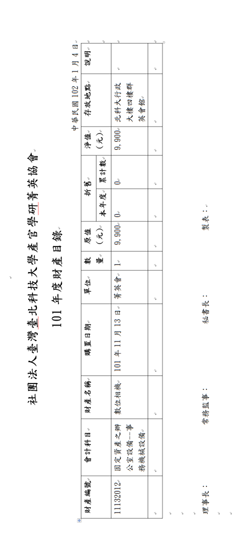 附件六菁英會入會資格審查表附件七菁英會入會流程圖                       三位會員推薦                     填具入會申請書                     入會資格審查表                   會員入會審議小組審核                        理事會核備                            繳納會費                             正式會員第一案第二案第三案第四案第五案第六案項次日期工作活動內容參加人員／備註103.051.籌備會聯誼餐會辦理之前置作業討論。2.菁英會下屬委員會討論。召集人蔡裕慶、副召集人詹世弘、執行長、姚立德、林啟瑞、余苑綾。203.23菁英會籌備聯誼餐會：1.菁英會設立宗旨、理想與策略2.會務報告菁英會活動手冊304.20依法向內政部申請籌組菁英會405.21第三次菁英會籌備聯誼餐會：1.專題演講：能源－危機與轉機(講者：元智大學特聘教授詹世弘先生)2.歡迎新菁英成員加入菁英會活動手冊507.17第四次聯誼餐會：1.專題演講：台北科大發展典範科技大學計畫(講者：台北科大校長姚立德先生)2.菁英會發起人暨第一次籌備會議由發起人推選蔡裕慶、林啟瑞、詹世弘、、嚴隆財、洪三平、鄧道興等七人為籌備委員。並由籌備委員推選蔡裕慶為主任委員，法定籌備會正式成立。菁英會發起人暨第一次籌備會議活動手冊608.10依法召開第二次籌備會議 審定會員名冊、確定成立大會召開日期地點、擬定成立大會手冊內容等。709.17第五次聯誼餐會：1.專題演講：Game Changer:What can business learn from the London 2012 Olympics? (講者：英國貿易文化辦事處代表康博偉先生)2.成立大會暨第一屆第一次會員大會3.選舉第一屆理監事4.第一屆第一次理監事會議5.選舉第一屆常務理監事及理事長大會手冊。會員簽到表理監事名單810.18第一屆第一次臨時理監事會議：1.討論102年度工作計畫案2.討論菁英會下屬委員會3.討論國內卓越企業參訪活動4.討論菁英會會務執行細則草案第一屆第一次臨時理監事會會議紀錄理監事簽到表910.24獲內政部台內社字第1010336219號函准予立案，並得依法辦理法人登記。立案證書、負責人當選證明書1011月中菁英會網站：www.tteu.com.tw正式上線1111.23第六次例會聯誼餐會：1.專題演講：六產達人－談產業六級化(講者：財團法人中衛發展中心總經理蘇錦夥先生)2.會務報告菁英會活動摺頁會員簽到表1212.03產學研委員會之產學研會議：1.產學研合作與交流方式之多重可能性思考。2.討論列舉相關研討會、座談會或演講的可能名單。產學研會議紀錄與會人員簽到表 1312.06菁英會下屬聯誼委員會之卓越企業觀摩活動：先鋒材料科技股份有限公司。會員簽到表1412.21向台北地方法院遞件法人登記聲請書1512.26獲臺灣臺北地方法院登記處101法登社字第167號函准設立登記為「社團法人臺灣臺北科技大學產官學研菁英協會」。公文項目項目項目項目決算數預算數決算與預算比較決算與預算比較說明款項目名稱增加減少說明1本會經費收入2,941,4221,500,0001,441,4221會員入會費1,470,000750,000720,000101年度入會類別:企業及一般人士類計38人、學者公教研究人員類計22人。2會員常年會費1,470,000750,000720,000同上3利息收入1,42201,422華銀活期存款利息4其他收入00-2本會經費支出271,7731,220,000948,2271.101年度辦公、人事、業務推展聯誼活動費用等項目主要動支「菁英會貴賓室專款專用」帳戶。2.101年度經費收支預算表起訖期間自至。1辦公費用11,581280,000268,419同上1印刷費0100,000100,0002郵電費2,05220,00017,9483電話費18901894辦公文具雜費9,34020,00010660文具、影印、快遞等項5電腦硬體設備040,00040,0006耗材020,00020,0007旅運費040,00040,0008其他費用040,00040,0002人事費用149,684320,000170,316同第2款說明1員工薪給80,000200,000120,000秘書鄒智純七、八月份薪酬2兼職薪給69,684069,684秘書劉姍妘十月份兼職費、研究助理林秀嬪十月至十二月份薪酬3人員車馬費030,00030,0004保險補助費030,00030,0005年終獎金060,00060,0003業務費110,508470,000359,492同第2款說明1業務推展聯誼活動費86,474300,000213,5269.17成立大會暨第一屆第一次會員大會部分支出2交通費1,63501,6353會議餐費10,207010,2074慶弔費6,14206,1425會刊編印費080,00080,0006其他業務費用6,05050,00043,950華銀開戶款、法人登記7網站維護040,00040,0004購置費00-5捐贈支出00-6預備金00-7提撥基金0150,000150,0008折舊00-3本期餘絀2,669,649280,0002,669,649收入收入收入支出支出科目名稱科目名稱金額科目名稱金額金額上期結存上期結存-本期支出（B）271,773271,773本期收入入會費1,470,000本期結存(A-B)2,669,6492,669,649本期收入常年會費1,470,000本期結存(A-B)2,669,6492,669,649本期收入利息1422本期結存(A-B)2,669,6492,669,649本期收入（A）本期收入（A）2,941,422合計2,669,6492,669,649資產資產負債、基金暨餘絀負債、基金暨餘絀科　　目金　　額科　　目金　　額金　　額流動資產流動負債　華銀存款2,650,000　應付費用00　銀行利息1,422　零用金8,327　代收款項00　預付費用0　流動負債小計00　流動資產小計2,659,749基金暨餘絀　本期餘絀2,669,6492,669,649固定資產　辦公室設備--事務機械設備9,900　減：設備折舊0　固定資產小計9,900其他資產0合計2,669,6492,669,6492,669,649推薦人推薦人推薦人推薦人推薦人推薦人申請入會者申請入會者會員類別會員類別入會資格審查項目產業企業負責人、企業高階主管或經理人○上市○上櫃○主要決策者公司主要營運項目：公司資本額：公司年營業額：各人專業領域：產學合作經驗：學界學界人員○校長○副校長○一級主管，單位：○主要決策者各人專業領域：產學合作經驗：學界學者及研究人員○學者專長領域：重要學術成果：產學合作經驗：學界學者及研究人員○研究人員研究領域：成果及貢獻：產學合作經驗：學界臺北科大傑出校友○傑出校友，第＿＿屆傑出校友特殊貢獻：特殊專業領域：公部門政府領導者官銜： 掌管決策領域：個人專業領域：公部門公務人員○主要決策者職銜：專職領域：個人專業領域：媒體專業人員媒體負責人媒體高階主管媒體經理人○平面媒體（報紙、雜誌）○電子媒體（影視產業）○網路媒體○主要決策者主要傳播區域／發行量：使用人口數／讀者或用戶數：公司資本額：公司年營業額：個人專業領域：社會菁英具聲望人士○領袖○特殊專長○特殊成就或貢獻○在某領域特出之人士會員推薦會員入會審議小組審查理事會核備